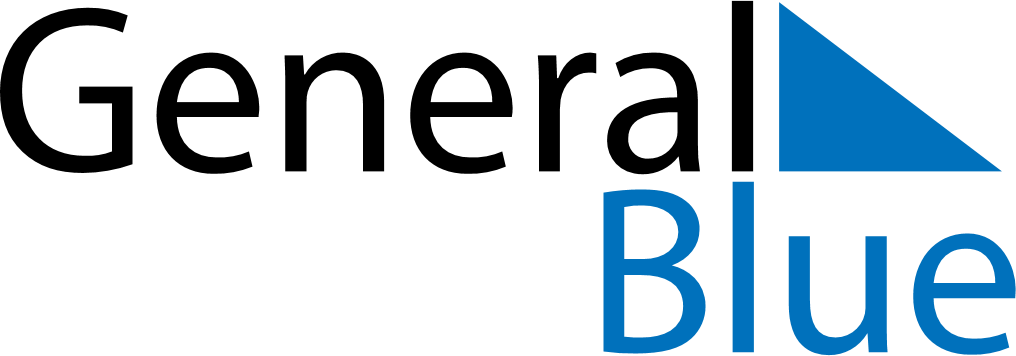 January 2029January 2029January 2029TanzaniaTanzaniaMondayTuesdayWednesdayThursdayFridaySaturdaySunday1234567New Year’s DayZanzibar Revolution Day8910111213141516171819202122232425262728293031